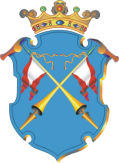 Республика Карелиямуниципальное образованиЕСОРТАВАЛЬСКОЕ ГОРОДСКОЕ ПОСЕЛЕНИЕГЛАВА СОРТАВАЛЬСКОГО ГОРОДСКОГО ПОСЕЛЕНИЯПОСТАНОВЛЕНИЕ  от « 01  »  октября  2019  г.                                                     №   59-ПО подготовке документации«Проект планировки и проект межевания территории кадастрового квартала 10:07:0010119 города Сортавала»В соответствии со ст.ст. 41, 42, 45, 46 Градостроительного Кодекса Российской Федерации, в целях обеспечения устойчивого развития территории, выделения элементов планировочной структуры, установления границ земельных участков, на которых расположены объекты капитального строительства, границ земельных участков, предназначенных для строительства и размещения линейных объектов, обеспечения учета интересов граждан и их объединений,ПОСТАНОВЛЯЮ:Муниципальному учреждению «Архитектура и градостроительство города Сортавала»:Приступить к подготовке документации «Проект планировки и проект межевания территории кадастрового квартала 10:07:0010119 города Сортавала» в границах земельного участка, расположенного в кадастровом квартале 10:07:0010119 ориентировочной площадью 2,85 га;Обеспечить подготовку документации «Проект планировки и проект межевания территории кадастрового квартала 10:07:0010119 города Сортавала» в составе проекта планировки территории в срок до15 октября 2019 года. Опубликовать настоящее постановление в официальных средствах массовой информации и разместить на официальном сайте администрации Сортавальского городского поселения в сети Интернет.Постановление вступает силу с момента его официального опубликования.Глава Сортавальскогогородского поселения	      С.В.Крупин